                                                       OPINIA Z REJSU
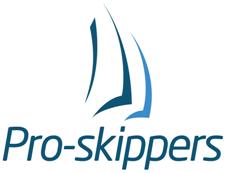 


Miejsce i data:                                                                                                    .........................................		                                                                                                                  Czytelny podpis kapitana 
*o średnim skoku pływu ≥ 1,5 m, **bez postoju, ***w portach, na kotwicy, na boi, ****jeżeli był prowadzony
***** wymagane na podstawie § 4 pkt. 3 Rozporządzenia Ministra Sportu i Turystyki z dnia 9 kwietnia 2013 r. w sprawie uprawiania turystyki wodnejUCZESTNIK REJSUUCZESTNIK REJSUUCZESTNIK REJSUUCZESTNIK REJSUimię i nazwiskostopień żegl./moto.nr patentunr tel.e-mailJACHT ŻAGLOWY/MOTOROWYJACHT ŻAGLOWY/MOTOROWYJACHT ŻAGLOWY/MOTOROWYJACHT ŻAGLOWY/MOTOROWYnr rej.nazwa:moc silnika [kW]dł. kadłuba (Lh)port macierzystyREJSREJSREJSREJSport zaokrętowania
pływowy*: TAK/NIEdata:port wyokrętowania
pływowy*: TAK/NIEdata:Odwiedzone porty
Ilość:W tym pływowe* 
Ilość:---ILOŚĆ GODZINILOŚĆ GODZINILOŚĆ GODZINILOŚĆ GODZINILOŚĆ GODZINPRZEBYTO
Mmpod żaglamina silnikuPod żaglami i na silniku razemPostoju***PRZEBYTO
Mmw całym rejsiew tym po wodach pływowych*Wpisu dokonano na podstawie dziennika jachtowego****, nr pływania: Wpisu dokonano na podstawie dziennika jachtowego****, nr pływania: Wpisu dokonano na podstawie dziennika jachtowego****, nr pływania: Wpisu dokonano na podstawie dziennika jachtowego****, nr pływania: Wpisu dokonano na podstawie dziennika jachtowego****, nr pływania: Wpisu dokonano na podstawie dziennika jachtowego****, nr pływania: OPINIA KAPITANA*****       pozytywna      negatywnauwagi kapitanaKAPITANKAPITANKAPITANKAPITANimię i nazwiskostopień żegl./moto.nr patentunr tel.e-mail